                Stichting Kinder Karnaval Zegge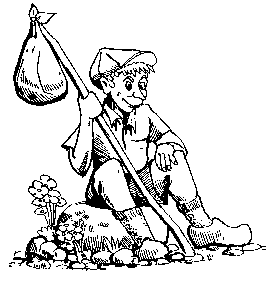 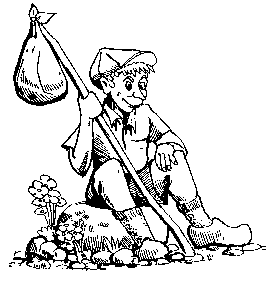                 _____________________________________________                       GRASDUINERSDURPInschrijfformulier Optocht zaterdag 22 februari 2020MEEJ 2 MAOTE!Puntenverdeling :Carnavalesk 	: 	20 PuntenMotto		:	10 PuntenBeweging	:	10 PuntenAfwerking	:	10 PuntenAct		:	20 PuntenNaam:					Categorie:			Wagen / Grote Groep / Kleine Groep / Duo’s & EenlingenMuziek:			Wel / Geen muziekVoorkeursplaats in optocht: Naam contactpersoon: Telefoonnummer:Bouwlocatie:										E-mail adres:Omschrijving van het uitgebeelde :Inleveren voor 10 februari 2020 bij:Edwin Verstraten, van Schendelplein 11, Zegge of skkz.optochtcommissie@gmail.comBelangrijk:E-mailadres invullen i.v.m. laatste ontwikkelingen van de optocht.* AVG: Door dit formulier in te leveren gaat u akkoord dat de SKKZ uw gegevens bewaart tot na afloop van de optocht.